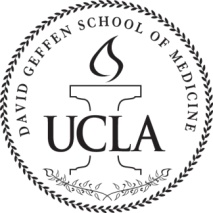 The regular meeting of the MSC was called to order at 7:08 PM by President Chris Redgate.Members present: Chris Redgate, Sarah Young, Alexa Merz, Michael Ayoub, Jean-Phillip Okhovat, Amy Kaing, Angela Orozco, Max Goldstein, Christine Thang, Gil Weintraub, Claire Eliasberg, Jason Scapa, Azim Lawalla, Melody Chung, Abraar Karan, Alfred Yoon, Nina Vyas, Ezra Bernstein, Samuel Jackson, Prerna Gupta, Caroline Gross, Brandon Scott, Meredith Szumski, Mitsue Yokota, Dr. Parker, Joyce Fried Welcome and QuorumApproval of the MinutesMotion approved unanimouslyIssues from the Student BodyIt is hard to get to know people from the class, especially at the beginning of first year; could there be a pdf/directory of all the students in the class with some info about themThere is currently a directory on MSC website with pictures/names of all studentsHowever, the MS1 MSC could take on a project in which they put together a more comprehensive directory of students with more information about themOfficer Reports MS1 President In the middle of Block 2 (renal) right nowSent out survey to class to see if they wanted to spend their class money on coffee – noWill continue to post academic information to Facebook groupHolding a ping pong tournament in Wilson LoungeMS2 President Survived Block 6People are enjoying Block 7Class jacket is now in the bookstoreClass service project is moving forwardHad mixer with MS1s last weekendMS3 President Many students finished OBGYN/Peds shelf last FridayDecember 3rd students will have a mandatory meeting on campusExcited for Winter BreakMS4 President Some students are finished with rotationsStarting the process of interviews – exciting but somewhat stressfulRiverside RepsIn Block 7 now Working on community building within classIncoming class is very large (everyone has 2-3 “little sibs”), working on the transition to new Riverside med schoolDrew Rep Starting interviewsLast year community garden partnership was formed, looking to follow-up on thatOther classes are working on individual fundraisersPRIME Rep Working on Happy Feet projectSAO Thanks to those who donated booksLiz’s farewell and Dr. Braddock’s hello todayAAMC Rep There are four repsHad annual conference at PhiladelphiaDr. Lee Miller was given awardGil and Kris presented for Operation MendGoing to present survey results soon (hopefully by next meeting)Subcommittee Reports Excellence in Teaching with Humanism Residents Award (Christine)In trying to change the culture at UCLA (student mistreatment in clinical years), wanted to create an award to celebrate residents who exhibit exemplary behavior as wellResidents will get a pin, a certificate, and a $75 gift card; will also get presented at 4th year BanquetTwo-tiered voting: Professionalism Council will determine finalistsMSC will vote on finalists and determine winnersOpen to all sitesResidents can only win the award once Could send letter of recognition to other nominees that don’t end up winning the award as wellReady to vote: passed unanimously Vote of approval for MSC to back the award and allow the subcommittee to move forward with amendments: passed unanimouslyStudent Interest Groups (Max)Student Interest Group AnalysisDistributed three surveys: To all DGSOM studentsTo all current and past SIG leaders still at DGSOMTo all OSR reps from medical schools around the nationOverall, students are satisfied with the current structureStudent leaders are getting a lot out of their leadership rolesStruggles we are facing are similar to those going on at other schoolsMany events and a lot of competition, but students don’t want fewer groups or fewer eventsAt other schools, there is no separation between interest groups and clubsBrief discussionData not stratified by different types of interest groupsDidn’t quite get the response rate in the surveys we were hoping forVote of support to move forward using the results of these surveys and making proposals for improvements: passed with majority, 2 abstentionsMed School Winter Banquet (Chris)Banquet started 5 years ago, key purpose is to FUNDRAISE for a local charityDate set: February 1st, 2014Did a scan of many potential venues, eliminated many based on price, availability, etc.; narrowed it down to three locations:Olympic CollectionVenue we used last yearIncludes appetizers and open bar (1.5 hrs), then cash barPrice: $9500Venice ArtsArt gallery/party venueDance floor, outdoor patio, elevated DJ stageWe will have to bring in food, drinks, Potential to make a lot of money, but also a lot of workMay be harder from a liability standpointPrice: $7000-7700+The Cat and the FiddleRestaurant on Sunset in HollywoodOpen bar (3hrs) and cash bar all night, cocktail waiters also walking aroundNo catering feeWhole restaurant would be closed down for our event300 person maximumPrice: $10965Ready to vote: unanimously passedVote to decide on formal venue:Venice Arts – noneOlympic collection – 1Cat and the Fiddle – 8 Abstentions - 1Geffy Guide (Sarah)Final copy sent in yesterday, going to press tomorrowHoping to get it to applicants this year and current students as wellBudget Committee (Sarah)Good things passed last meeting, $19000 leftMSC has its own account, about $8500 leftMEC Update (Michael)Going to bring up scheduling issues at next MEC meetingLate start of fourth year compared to other schoolIssues with electives New BusinessITEM A: Well-being proposal (Amy)BudgetsWinter All School Event (proposed date 12/6/13):  $1400Spring All School Event (proposed date after Match Week): $700Individual Class Events: $900Class of 2014 - $200Class of 2015 - $200Class of 2016 - $200Class of 2017 - $300Total Budget Request:  $3000Vote to approve Well-Being budget proposal of $3000 for the coming year: unanimously approvedITEM B: OSR Announcement (Alfred)See aboveITEM C: Potential MSC Funding Proposal (Ezra)Sent out survey to MS1s about having coffee provided, buying coffee makers; class did not want to spend their budget money, but could potentially use Wilson Budget money…DiscussionCould get messy/dirtyPeople present at MSC meeting don’t seem to feel very strongly either for or against itITEM D: Dr. Elizabeth Yzquierdo Farewell + Party (Chris)Starting a donation library in her honorBring in booksITEM E: Grading Forum – Website (Chris)All the information is now onlineChris will send out an email soon summarizing everythingAdjournmentMotion to adjourn passed unanimouslyReflectionsThe meeting was adjourned at 8:50 PM by Chris. 